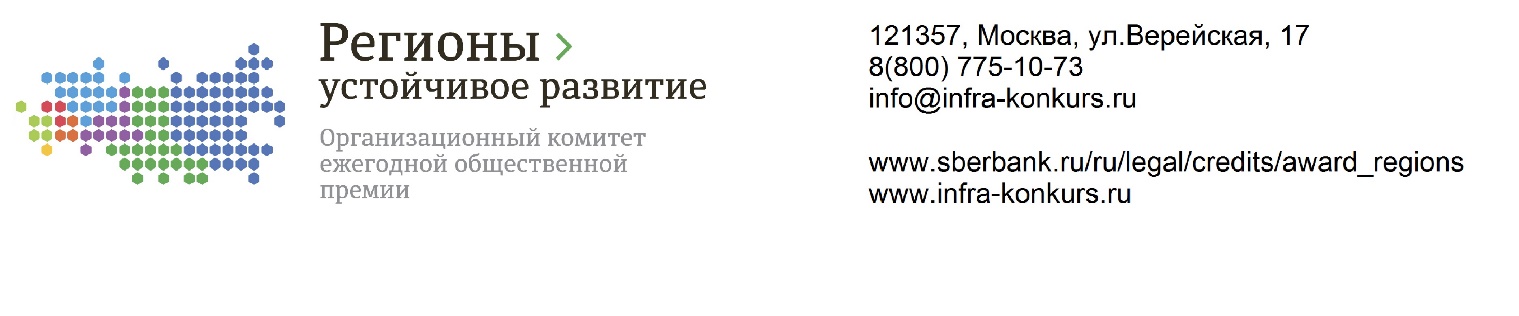 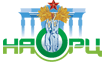 ЗАЯВКАна участие в конкурсе«Ежегодная общественная премия «Регионы – устойчивое развитие»* Все поля подлежат заполнению*продолжение табл.Руководитель организации _______________________    				подпись__________________ М.П.
ВНИМАНИЕ! Заявку необходимо направить в 2-х форматах: ХХХ.docх и ХХХ.pdf (отсканированный вариант с подписью и печатью)НАЦИОНАЛЬНАЯ АССОЦИАЦИЯ ОПТОВО-РАСПРЕДЕЛИТЕЛЬННЫХ   ЦЕНТРОВI. КАРТОЧКА ОРГАНИЗАЦИИI. КАРТОЧКА ОРГАНИЗАЦИИI. КАРТОЧКА ОРГАНИЗАЦИИI. КАРТОЧКА ОРГАНИЗАЦИИI. КАРТОЧКА ОРГАНИЗАЦИИI. КАРТОЧКА ОРГАНИЗАЦИИI. КАРТОЧКА ОРГАНИЗАЦИИI. КАРТОЧКА ОРГАНИЗАЦИИI. КАРТОЧКА ОРГАНИЗАЦИИI. КАРТОЧКА ОРГАНИЗАЦИИI. КАРТОЧКА ОРГАНИЗАЦИИI. КАРТОЧКА ОРГАНИЗАЦИИI. КАРТОЧКА ОРГАНИЗАЦИИI. КАРТОЧКА ОРГАНИЗАЦИИ1. Полное название юридического лица1. Полное название юридического лица1. Полное название юридического лица1. Полное название юридического лица1. Полное название юридического лица1. Полное название юридического лица1. Полное название юридического лица1. Полное название юридического лица1. Полное название юридического лица1. Полное название юридического лица1. Полное название юридического лица1. Полное название юридического лица1. Полное название юридического лица1. Полное название юридического лица2. Организационно-правовая  форма  юридического лица2. Организационно-правовая  форма  юридического лица2. Организационно-правовая  форма  юридического лица2. Организационно-правовая  форма  юридического лица2. Организационно-правовая  форма  юридического лица2. Организационно-правовая  форма  юридического лица2. Организационно-правовая  форма  юридического лица2. Организационно-правовая  форма  юридического лица2. Организационно-правовая  форма  юридического лица2. Организационно-правовая  форма  юридического лица2. Организационно-правовая  форма  юридического лица2. Организационно-правовая  форма  юридического лица2. Организационно-правовая  форма  юридического лица2. Организационно-правовая  форма  юридического лица3. Год создания организации3. Год создания организации3. Год создания организации3. Год создания организации3. Год создания организации3. Год создания организации3. Год создания организации3. Год создания организации3. Год создания организации3. Год создания организации3. Год создания организации3. Год создания организации3. Год создания организации3. Год создания организации4. Основные акционеры/участники организации4. Основные акционеры/участники организации4. Основные акционеры/участники организации4. Основные акционеры/участники организации4. Основные акционеры/участники организации4. Основные акционеры/участники организации4. Основные акционеры/участники организации4. Основные акционеры/участники организации4. Основные акционеры/участники организации4. Основные акционеры/участники организации4. Основные акционеры/участники организации4. Основные акционеры/участники организации4. Основные акционеры/участники организации4. Основные акционеры/участники организации5. Входит ли организация в группу компаний либо имеет ли связанные компании (да/нет) _________* При ответе «Да» пункт 5.1.  обязателен к заполнению5.1. Информация о группе компаний, в которую входит организация     наименование группы (при наличии)____________________________________________    наименование компаний, входящих в группу (либо связанных компаний__________ ________________________________________________________________________________    выручка группы за последний финансовый год _______________________млн. руб.5. Входит ли организация в группу компаний либо имеет ли связанные компании (да/нет) _________* При ответе «Да» пункт 5.1.  обязателен к заполнению5.1. Информация о группе компаний, в которую входит организация     наименование группы (при наличии)____________________________________________    наименование компаний, входящих в группу (либо связанных компаний__________ ________________________________________________________________________________    выручка группы за последний финансовый год _______________________млн. руб.5. Входит ли организация в группу компаний либо имеет ли связанные компании (да/нет) _________* При ответе «Да» пункт 5.1.  обязателен к заполнению5.1. Информация о группе компаний, в которую входит организация     наименование группы (при наличии)____________________________________________    наименование компаний, входящих в группу (либо связанных компаний__________ ________________________________________________________________________________    выручка группы за последний финансовый год _______________________млн. руб.5. Входит ли организация в группу компаний либо имеет ли связанные компании (да/нет) _________* При ответе «Да» пункт 5.1.  обязателен к заполнению5.1. Информация о группе компаний, в которую входит организация     наименование группы (при наличии)____________________________________________    наименование компаний, входящих в группу (либо связанных компаний__________ ________________________________________________________________________________    выручка группы за последний финансовый год _______________________млн. руб.5. Входит ли организация в группу компаний либо имеет ли связанные компании (да/нет) _________* При ответе «Да» пункт 5.1.  обязателен к заполнению5.1. Информация о группе компаний, в которую входит организация     наименование группы (при наличии)____________________________________________    наименование компаний, входящих в группу (либо связанных компаний__________ ________________________________________________________________________________    выручка группы за последний финансовый год _______________________млн. руб.5. Входит ли организация в группу компаний либо имеет ли связанные компании (да/нет) _________* При ответе «Да» пункт 5.1.  обязателен к заполнению5.1. Информация о группе компаний, в которую входит организация     наименование группы (при наличии)____________________________________________    наименование компаний, входящих в группу (либо связанных компаний__________ ________________________________________________________________________________    выручка группы за последний финансовый год _______________________млн. руб.5. Входит ли организация в группу компаний либо имеет ли связанные компании (да/нет) _________* При ответе «Да» пункт 5.1.  обязателен к заполнению5.1. Информация о группе компаний, в которую входит организация     наименование группы (при наличии)____________________________________________    наименование компаний, входящих в группу (либо связанных компаний__________ ________________________________________________________________________________    выручка группы за последний финансовый год _______________________млн. руб.5. Входит ли организация в группу компаний либо имеет ли связанные компании (да/нет) _________* При ответе «Да» пункт 5.1.  обязателен к заполнению5.1. Информация о группе компаний, в которую входит организация     наименование группы (при наличии)____________________________________________    наименование компаний, входящих в группу (либо связанных компаний__________ ________________________________________________________________________________    выручка группы за последний финансовый год _______________________млн. руб.5. Входит ли организация в группу компаний либо имеет ли связанные компании (да/нет) _________* При ответе «Да» пункт 5.1.  обязателен к заполнению5.1. Информация о группе компаний, в которую входит организация     наименование группы (при наличии)____________________________________________    наименование компаний, входящих в группу (либо связанных компаний__________ ________________________________________________________________________________    выручка группы за последний финансовый год _______________________млн. руб.5. Входит ли организация в группу компаний либо имеет ли связанные компании (да/нет) _________* При ответе «Да» пункт 5.1.  обязателен к заполнению5.1. Информация о группе компаний, в которую входит организация     наименование группы (при наличии)____________________________________________    наименование компаний, входящих в группу (либо связанных компаний__________ ________________________________________________________________________________    выручка группы за последний финансовый год _______________________млн. руб.5. Входит ли организация в группу компаний либо имеет ли связанные компании (да/нет) _________* При ответе «Да» пункт 5.1.  обязателен к заполнению5.1. Информация о группе компаний, в которую входит организация     наименование группы (при наличии)____________________________________________    наименование компаний, входящих в группу (либо связанных компаний__________ ________________________________________________________________________________    выручка группы за последний финансовый год _______________________млн. руб.5. Входит ли организация в группу компаний либо имеет ли связанные компании (да/нет) _________* При ответе «Да» пункт 5.1.  обязателен к заполнению5.1. Информация о группе компаний, в которую входит организация     наименование группы (при наличии)____________________________________________    наименование компаний, входящих в группу (либо связанных компаний__________ ________________________________________________________________________________    выручка группы за последний финансовый год _______________________млн. руб.5. Входит ли организация в группу компаний либо имеет ли связанные компании (да/нет) _________* При ответе «Да» пункт 5.1.  обязателен к заполнению5.1. Информация о группе компаний, в которую входит организация     наименование группы (при наличии)____________________________________________    наименование компаний, входящих в группу (либо связанных компаний__________ ________________________________________________________________________________    выручка группы за последний финансовый год _______________________млн. руб.5. Входит ли организация в группу компаний либо имеет ли связанные компании (да/нет) _________* При ответе «Да» пункт 5.1.  обязателен к заполнению5.1. Информация о группе компаний, в которую входит организация     наименование группы (при наличии)____________________________________________    наименование компаний, входящих в группу (либо связанных компаний__________ ________________________________________________________________________________    выручка группы за последний финансовый год _______________________млн. руб.6. Основное направление деятельности организации/группы6. Основное направление деятельности организации/группы6. Основное направление деятельности организации/группы6. Основное направление деятельности организации/группы6. Основное направление деятельности организации/группы6. Основное направление деятельности организации/группы6. Основное направление деятельности организации/группы6. Основное направление деятельности организации/группы6. Основное направление деятельности организации/группы6. Основное направление деятельности организации/группы6. Основное направление деятельности организации/группы6. Основное направление деятельности организации/группы6. Основное направление деятельности организации/группы6. Основное направление деятельности организации/группы7. Роль организации в группе7. Роль организации в группе7. Роль организации в группе7. Роль организации в группе7. Роль организации в группе7. Роль организации в группе7. Роль организации в группе7. Роль организации в группе7. Роль организации в группе7. Роль организации в группе7. Роль организации в группе7. Роль организации в группе7. Роль организации в группе7. Роль организации в группе8. ИНН организации8. ИНН организации8. ИНН организации8. ИНН организации8. ИНН организации8. ИНН организации8. ИНН организации8. ИНН организации8. ИНН организации8. ИНН организации8. ИНН организации8. ИНН организации8. ИНН организации8. ИНН организации9. Юридический адрес9. Юридический адрес9. Юридический адрес9. Юридический адрес9. Юридический адрес9. Юридический адрес9. Юридический адрес9. Юридический адрес9. Юридический адрес9. Юридический адрес9. Юридический адрес9. Юридический адрес9. Юридический адрес9. Юридический адрес10. Адрес для корреспонденции10. Адрес для корреспонденции10. Адрес для корреспонденции10. Адрес для корреспонденции10. Адрес для корреспонденции10. Адрес для корреспонденции10. Адрес для корреспонденции10. Адрес для корреспонденции10. Адрес для корреспонденции10. Адрес для корреспонденции10. Адрес для корреспонденции10. Адрес для корреспонденции10. Адрес для корреспонденции10. Адрес для корреспонденции11. Фактический адрес 11. Фактический адрес 11. Фактический адрес 11. Фактический адрес 11. Фактический адрес 11. Фактический адрес 11. Фактический адрес 11. Фактический адрес 11. Фактический адрес 11. Фактический адрес 11. Фактический адрес 11. Фактический адрес 11. Фактический адрес 11. Фактический адрес 12. Телефон  организации (с указанием кода города): 12. Телефон  организации (с указанием кода города): 12. Телефон  организации (с указанием кода города): 12. Телефон  организации (с указанием кода города): 12. Телефон  организации (с указанием кода города): 12. Телефон  организации (с указанием кода города): 12. Телефон  организации (с указанием кода города): 12. Телефон  организации (с указанием кода города): 12. Телефон  организации (с указанием кода города): 12. Телефон  организации (с указанием кода города): 12. Телефон  организации (с указанием кода города): 12. Телефон  организации (с указанием кода города): 12. Телефон  организации (с указанием кода города): 12. Телефон  организации (с указанием кода города): 13. Адрес интернет-сайта организации13. Адрес интернет-сайта организации13. Адрес интернет-сайта организации13. Адрес интернет-сайта организации13. Адрес интернет-сайта организации13. Адрес интернет-сайта организации13. Адрес интернет-сайта организации13. Адрес интернет-сайта организации13. Адрес интернет-сайта организации13. Адрес интернет-сайта организации13. Адрес интернет-сайта организации13. Адрес интернет-сайта организации13. Адрес интернет-сайта организации13. Адрес интернет-сайта организации14. E-mail организации14. E-mail организации14. E-mail организации14. E-mail организации14. E-mail организации14. E-mail организации14. E-mail организации14. E-mail организации14. E-mail организации14. E-mail организации14. E-mail организации14. E-mail организации14. E-mail организации14. E-mail организации15. Руководитель организации (ФИО полностью и должность)15. Руководитель организации (ФИО полностью и должность)15. Руководитель организации (ФИО полностью и должность)15. Руководитель организации (ФИО полностью и должность)15. Руководитель организации (ФИО полностью и должность)15. Руководитель организации (ФИО полностью и должность)15. Руководитель организации (ФИО полностью и должность)15. Руководитель организации (ФИО полностью и должность)15. Руководитель организации (ФИО полностью и должность)15. Руководитель организации (ФИО полностью и должность)15. Руководитель организации (ФИО полностью и должность)15. Руководитель организации (ФИО полностью и должность)15. Руководитель организации (ФИО полностью и должность)15. Руководитель организации (ФИО полностью и должность)16. Наименование обслуживающего банка16. Наименование обслуживающего банка16. Наименование обслуживающего банка16. Наименование обслуживающего банка16. Наименование обслуживающего банка16. Наименование обслуживающего банка16. Наименование обслуживающего банка16. Наименование обслуживающего банка16. Наименование обслуживающего банка16. Наименование обслуживающего банка16. Наименование обслуживающего банка16. Наименование обслуживающего банка16. Наименование обслуживающего банка16. Наименование обслуживающего банка17. Адрес банка17. Адрес банка17. Адрес банка17. Адрес банка17. Адрес банка17. Адрес банка17. Адрес банка17. Адрес банка17. Адрес банка17. Адрес банка17. Адрес банка17. Адрес банка17. Адрес банка17. Адрес банка18. Краткая история создания и развития организации 18. Краткая история создания и развития организации 18. Краткая история создания и развития организации 18. Краткая история создания и развития организации 18. Краткая история создания и развития организации 18. Краткая история создания и развития организации 18. Краткая история создания и развития организации 18. Краткая история создания и развития организации 18. Краткая история создания и развития организации 18. Краткая история создания и развития организации 18. Краткая история создания и развития организации 18. Краткая история создания и развития организации 18. Краткая история создания и развития организации 18. Краткая история создания и развития организации 19. Результаты деятельности, основные достижения организации19. Результаты деятельности, основные достижения организации19. Результаты деятельности, основные достижения организации19. Результаты деятельности, основные достижения организации19. Результаты деятельности, основные достижения организации19. Результаты деятельности, основные достижения организации19. Результаты деятельности, основные достижения организации19. Результаты деятельности, основные достижения организации19. Результаты деятельности, основные достижения организации19. Результаты деятельности, основные достижения организации19. Результаты деятельности, основные достижения организации19. Результаты деятельности, основные достижения организации19. Результаты деятельности, основные достижения организации19. Результаты деятельности, основные достижения организации20. Наличие партнерских отношений с коммерческими и некоммерческими организациями, взаимодействие с органами власти и т.д.20. Наличие партнерских отношений с коммерческими и некоммерческими организациями, взаимодействие с органами власти и т.д.20. Наличие партнерских отношений с коммерческими и некоммерческими организациями, взаимодействие с органами власти и т.д.20. Наличие партнерских отношений с коммерческими и некоммерческими организациями, взаимодействие с органами власти и т.д.20. Наличие партнерских отношений с коммерческими и некоммерческими организациями, взаимодействие с органами власти и т.д.20. Наличие партнерских отношений с коммерческими и некоммерческими организациями, взаимодействие с органами власти и т.д.20. Наличие партнерских отношений с коммерческими и некоммерческими организациями, взаимодействие с органами власти и т.д.20. Наличие партнерских отношений с коммерческими и некоммерческими организациями, взаимодействие с органами власти и т.д.20. Наличие партнерских отношений с коммерческими и некоммерческими организациями, взаимодействие с органами власти и т.д.20. Наличие партнерских отношений с коммерческими и некоммерческими организациями, взаимодействие с органами власти и т.д.20. Наличие партнерских отношений с коммерческими и некоммерческими организациями, взаимодействие с органами власти и т.д.20. Наличие партнерских отношений с коммерческими и некоммерческими организациями, взаимодействие с органами власти и т.д.20. Наличие партнерских отношений с коммерческими и некоммерческими организациями, взаимодействие с органами власти и т.д.20. Наличие партнерских отношений с коммерческими и некоммерческими организациями, взаимодействие с органами власти и т.д.21. Организационно-штатная структура21. Организационно-штатная структура21. Организационно-штатная структура21. Организационно-штатная структура21. Организационно-штатная структура21. Организационно-штатная структура21. Организационно-штатная структура21. Организационно-штатная структура21. Организационно-штатная структура21. Организационно-штатная структура21. Организационно-штатная структура21. Организационно-штатная структура21. Организационно-штатная структура21. Организационно-штатная структура22. Лидер, его вклад в создание, развитие и успех деятельности организации22. Лидер, его вклад в создание, развитие и успех деятельности организации22. Лидер, его вклад в создание, развитие и успех деятельности организации22. Лидер, его вклад в создание, развитие и успех деятельности организации22. Лидер, его вклад в создание, развитие и успех деятельности организации22. Лидер, его вклад в создание, развитие и успех деятельности организации22. Лидер, его вклад в создание, развитие и успех деятельности организации22. Лидер, его вклад в создание, развитие и успех деятельности организации22. Лидер, его вклад в создание, развитие и успех деятельности организации22. Лидер, его вклад в создание, развитие и успех деятельности организации22. Лидер, его вклад в создание, развитие и успех деятельности организации22. Лидер, его вклад в создание, развитие и успех деятельности организации22. Лидер, его вклад в создание, развитие и успех деятельности организации22. Лидер, его вклад в создание, развитие и успех деятельности организации23. Экономические показатели деятельности организации23. Экономические показатели деятельности организации23. Экономические показатели деятельности организации23. Экономические показатели деятельности организации23. Экономические показатели деятельности организации23. Экономические показатели деятельности организации23. Экономические показатели деятельности организации23. Экономические показатели деятельности организации23. Экономические показатели деятельности организации23. Экономические показатели деятельности организации23. Экономические показатели деятельности организации23. Экономические показатели деятельности организации23. Экономические показатели деятельности организации23. Экономические показатели деятельности организацииПериодДоходы, тыс. руб.Доходы, тыс. руб.Доходы, тыс. руб.Доходы, тыс. руб.Капитал, тыс. руб.Капитал, тыс. руб.Капитал, тыс. руб.Капитал, тыс. руб.Капитал, тыс. руб.Заемный капитал, тыс. руб.Заемный капитал, тыс. руб.Заемный капитал, тыс. руб.Заемный капитал, тыс. руб.ПериодВыручкаВыручкаЧистая прибыльЧистая прибыльВалюта балансаСобств. капиталСобств. капиталОсновные средстваОсновные средстваДолгосрочныйДолгосрочныйДолгосрочныйКраткосрочный2016201720182019 (план)II. ИНФОРМАЦИЯ О ПРОЕКТЕII. ИНФОРМАЦИЯ О ПРОЕКТЕII. ИНФОРМАЦИЯ О ПРОЕКТЕII. ИНФОРМАЦИЯ О ПРОЕКТЕII. ИНФОРМАЦИЯ О ПРОЕКТЕII. ИНФОРМАЦИЯ О ПРОЕКТЕII. ИНФОРМАЦИЯ О ПРОЕКТЕII. ИНФОРМАЦИЯ О ПРОЕКТЕII. ИНФОРМАЦИЯ О ПРОЕКТЕII. ИНФОРМАЦИЯ О ПРОЕКТЕII. ИНФОРМАЦИЯ О ПРОЕКТЕII. ИНФОРМАЦИЯ О ПРОЕКТЕII. ИНФОРМАЦИЯ О ПРОЕКТЕII. ИНФОРМАЦИЯ О ПРОЕКТЕ1. Полное наименование проекта1. Полное наименование проекта1. Полное наименование проекта1. Полное наименование проекта1. Полное наименование проекта1. Полное наименование проекта1. Полное наименование проекта1. Полное наименование проекта1. Полное наименование проекта1. Полное наименование проекта1. Полное наименование проекта1. Полное наименование проекта1. Полное наименование проекта1. Полное наименование проекта2. Место реализации проекта (город/поселок, субъект РФ)2. Место реализации проекта (город/поселок, субъект РФ)2. Место реализации проекта (город/поселок, субъект РФ)2. Место реализации проекта (город/поселок, субъект РФ)2. Место реализации проекта (город/поселок, субъект РФ)2. Место реализации проекта (город/поселок, субъект РФ)2. Место реализации проекта (город/поселок, субъект РФ)2. Место реализации проекта (город/поселок, субъект РФ)2. Место реализации проекта (город/поселок, субъект РФ)2. Место реализации проекта (город/поселок, субъект РФ)2. Место реализации проекта (город/поселок, субъект РФ)2. Место реализации проекта (город/поселок, субъект РФ)2. Место реализации проекта (город/поселок, субъект РФ)2. Место реализации проекта (город/поселок, субъект РФ)3. Форма реализации проекта (отметьте нужный вариант) 3. Форма реализации проекта (отметьте нужный вариант) 3. Форма реализации проекта (отметьте нужный вариант) 3. Форма реализации проекта (отметьте нужный вариант) 3. Форма реализации проекта (отметьте нужный вариант) 3. Форма реализации проекта (отметьте нужный вариант) 3. Форма реализации проекта (отметьте нужный вариант) 3. Форма реализации проекта (отметьте нужный вариант) 3. Форма реализации проекта (отметьте нужный вариант) 3. Форма реализации проекта (отметьте нужный вариант) 3. Форма реализации проекта (отметьте нужный вариант) 3. Форма реализации проекта (отметьте нужный вариант) 3. Форма реализации проекта (отметьте нужный вариант) 3. Форма реализации проекта (отметьте нужный вариант) Новое строительствоНовое строительствоНовое строительствоНовое строительствоНовое строительствоНовое строительствоНовое строительствоНовое строительствоНовое строительствоНовое строительствоНовое строительствоМодернизация, реконструкцияМодернизация, реконструкцияМодернизация, реконструкцияМодернизация, реконструкцияМодернизация, реконструкцияМодернизация, реконструкцияМодернизация, реконструкцияМодернизация, реконструкцияМодернизация, реконструкцияМодернизация, реконструкцияМодернизация, реконструкцияРасширение действующего производстваРасширение действующего производстваРасширение действующего производстваРасширение действующего производстваРасширение действующего производстваРасширение действующего производстваРасширение действующего производстваРасширение действующего производстваРасширение действующего производстваРасширение действующего производстваРасширение действующего производства4. Отрасль проекта (отметьте нужный вариант) 4. Отрасль проекта (отметьте нужный вариант) 4. Отрасль проекта (отметьте нужный вариант) 4. Отрасль проекта (отметьте нужный вариант) 4. Отрасль проекта (отметьте нужный вариант) 4. Отрасль проекта (отметьте нужный вариант) 4. Отрасль проекта (отметьте нужный вариант) 4. Отрасль проекта (отметьте нужный вариант) 4. Отрасль проекта (отметьте нужный вариант) 4. Отрасль проекта (отметьте нужный вариант) 4. Отрасль проекта (отметьте нужный вариант) 4. Отрасль проекта (отметьте нужный вариант) 4. Отрасль проекта (отметьте нужный вариант) 4. Отрасль проекта (отметьте нужный вариант) ЖКХ (ВКХ)ЖКХ (ВКХ)ЖКХ (ВКХ)ЖКХ (ВКХ)ЖКХ (ВКХ)ЖКХ (ВКХ)ЖКХ (ВКХ)ЖКХ (ВКХ)ЖКХ (ВКХ)ЖКХ (ВКХ)ЖКХ (ВКХ)Предприятия отрасли машиностроенияПредприятия отрасли машиностроенияПредприятия отрасли машиностроенияПредприятия отрасли машиностроенияПредприятия отрасли машиностроенияПредприятия отрасли машиностроенияПредприятия отрасли машиностроенияПредприятия отрасли машиностроенияПредприятия отрасли машиностроенияПредприятия отрасли машиностроенияПредприятия отрасли машиностроенияПромышленное производствоПромышленное производствоПромышленное производствоПромышленное производствоПромышленное производствоПромышленное производствоПромышленное производствоПромышленное производствоПромышленное производствоПромышленное производствоПромышленное производствоПредприятие отрасли АПКПредприятие отрасли АПКПредприятие отрасли АПКПредприятие отрасли АПКПредприятие отрасли АПКПредприятие отрасли АПКПредприятие отрасли АПКПредприятие отрасли АПКПредприятие отрасли АПКПредприятие отрасли АПКПредприятие отрасли АПКПредприятие отрасли теплоснабженияПредприятие отрасли теплоснабженияПредприятие отрасли теплоснабженияПредприятие отрасли теплоснабженияПредприятие отрасли теплоснабженияПредприятие отрасли теплоснабженияПредприятие отрасли теплоснабженияПредприятие отрасли теплоснабженияПредприятие отрасли теплоснабженияПредприятие отрасли теплоснабженияПредприятие отрасли теплоснабженияПредприятие отрасли перерабатывающей промышленности Предприятие отрасли перерабатывающей промышленности Предприятие отрасли перерабатывающей промышленности Предприятие отрасли перерабатывающей промышленности Предприятие отрасли перерабатывающей промышленности Предприятие отрасли перерабатывающей промышленности Предприятие отрасли перерабатывающей промышленности Предприятие отрасли перерабатывающей промышленности Предприятие отрасли перерабатывающей промышленности Предприятие отрасли перерабатывающей промышленности Предприятие отрасли перерабатывающей промышленности Строительство коммерческих и жилищных объектовСтроительство коммерческих и жилищных объектовСтроительство коммерческих и жилищных объектовСтроительство коммерческих и жилищных объектовСтроительство коммерческих и жилищных объектовСтроительство коммерческих и жилищных объектовСтроительство коммерческих и жилищных объектовСтроительство коммерческих и жилищных объектовСтроительство коммерческих и жилищных объектовСтроительство коммерческих и жилищных объектовСтроительство коммерческих и жилищных объектовДругая отрасльДругая отрасльДругая отрасльДругая отрасльДругая отрасльДругая отрасльДругая отрасльДругая отрасльДругая отрасльДругая отрасльДругая отрасль5. Идея и краткое описание проекта 5. Идея и краткое описание проекта 5. Идея и краткое описание проекта 5. Идея и краткое описание проекта 5. Идея и краткое описание проекта 5. Идея и краткое описание проекта 5. Идея и краткое описание проекта 5. Идея и краткое описание проекта 5. Идея и краткое описание проекта 5. Идея и краткое описание проекта 5. Идея и краткое описание проекта 5. Идея и краткое описание проекта 5. Идея и краткое описание проекта 5. Идея и краткое описание проекта 6. Перечень продукции, который планируется выпускать в рамках реализуемого проекта6. Перечень продукции, который планируется выпускать в рамках реализуемого проекта6. Перечень продукции, который планируется выпускать в рамках реализуемого проекта6. Перечень продукции, который планируется выпускать в рамках реализуемого проекта6. Перечень продукции, который планируется выпускать в рамках реализуемого проекта6. Перечень продукции, который планируется выпускать в рамках реализуемого проекта6. Перечень продукции, который планируется выпускать в рамках реализуемого проекта6. Перечень продукции, который планируется выпускать в рамках реализуемого проекта6. Перечень продукции, который планируется выпускать в рамках реализуемого проекта6. Перечень продукции, который планируется выпускать в рамках реализуемого проекта6. Перечень продукции, который планируется выпускать в рамках реализуемого проекта6. Перечень продукции, который планируется выпускать в рамках реализуемого проекта6. Перечень продукции, который планируется выпускать в рамках реализуемого проекта6. Перечень продукции, который планируется выпускать в рамках реализуемого проекта7. Конкурентные преимущества по проекту7. Конкурентные преимущества по проекту7. Конкурентные преимущества по проекту7. Конкурентные преимущества по проекту7. Конкурентные преимущества по проекту7. Конкурентные преимущества по проекту7. Конкурентные преимущества по проекту7. Конкурентные преимущества по проекту7. Конкурентные преимущества по проекту7. Конкурентные преимущества по проекту7. Конкурентные преимущества по проекту7. Конкурентные преимущества по проекту7. Конкурентные преимущества по проекту7. Конкурентные преимущества по проекту8. Наличие у организации опыта работы, относящегося к отрасли проекта8. Наличие у организации опыта работы, относящегося к отрасли проекта8. Наличие у организации опыта работы, относящегося к отрасли проекта8. Наличие у организации опыта работы, относящегося к отрасли проекта8. Наличие у организации опыта работы, относящегося к отрасли проекта8. Наличие у организации опыта работы, относящегося к отрасли проекта8. Наличие у организации опыта работы, относящегося к отрасли проекта8. Наличие у организации опыта работы, относящегося к отрасли проекта8. Наличие у организации опыта работы, относящегося к отрасли проекта8. Наличие у организации опыта работы, относящегося к отрасли проекта8. Наличие у организации опыта работы, относящегося к отрасли проекта8. Наличие у организации опыта работы, относящегося к отрасли проекта8. Наличие у организации опыта работы, относящегося к отрасли проекта8. Наличие у организации опыта работы, относящегося к отрасли проекта9. Наличие у организации опыта взаимодействия с органами государственной власти9. Наличие у организации опыта взаимодействия с органами государственной власти9. Наличие у организации опыта взаимодействия с органами государственной власти9. Наличие у организации опыта взаимодействия с органами государственной власти9. Наличие у организации опыта взаимодействия с органами государственной власти9. Наличие у организации опыта взаимодействия с органами государственной власти9. Наличие у организации опыта взаимодействия с органами государственной власти9. Наличие у организации опыта взаимодействия с органами государственной власти9. Наличие у организации опыта взаимодействия с органами государственной власти9. Наличие у организации опыта взаимодействия с органами государственной власти9. Наличие у организации опыта взаимодействия с органами государственной власти9. Наличие у организации опыта взаимодействия с органами государственной власти9. Наличие у организации опыта взаимодействия с органами государственной власти9. Наличие у организации опыта взаимодействия с органами государственной власти10. Целевые группы потребителей, на которые направлен проект10. Целевые группы потребителей, на которые направлен проект10. Целевые группы потребителей, на которые направлен проект10. Целевые группы потребителей, на которые направлен проект10. Целевые группы потребителей, на которые направлен проект10. Целевые группы потребителей, на которые направлен проект10. Целевые группы потребителей, на которые направлен проект10. Целевые группы потребителей, на которые направлен проект10. Целевые группы потребителей, на которые направлен проект10. Целевые группы потребителей, на которые направлен проект10. Целевые группы потребителей, на которые направлен проект10. Целевые группы потребителей, на которые направлен проект10. Целевые группы потребителей, на которые направлен проект10. Целевые группы потребителей, на которые направлен проект11. Доля рынка, которую планируется занять при достижении целевого объёма продаж по проекту (на территории реализации проекта, на территории РФ)11. Доля рынка, которую планируется занять при достижении целевого объёма продаж по проекту (на территории реализации проекта, на территории РФ)11. Доля рынка, которую планируется занять при достижении целевого объёма продаж по проекту (на территории реализации проекта, на территории РФ)11. Доля рынка, которую планируется занять при достижении целевого объёма продаж по проекту (на территории реализации проекта, на территории РФ)11. Доля рынка, которую планируется занять при достижении целевого объёма продаж по проекту (на территории реализации проекта, на территории РФ)11. Доля рынка, которую планируется занять при достижении целевого объёма продаж по проекту (на территории реализации проекта, на территории РФ)11. Доля рынка, которую планируется занять при достижении целевого объёма продаж по проекту (на территории реализации проекта, на территории РФ)11. Доля рынка, которую планируется занять при достижении целевого объёма продаж по проекту (на территории реализации проекта, на территории РФ)11. Доля рынка, которую планируется занять при достижении целевого объёма продаж по проекту (на территории реализации проекта, на территории РФ)11. Доля рынка, которую планируется занять при достижении целевого объёма продаж по проекту (на территории реализации проекта, на территории РФ)11. Доля рынка, которую планируется занять при достижении целевого объёма продаж по проекту (на территории реализации проекта, на территории РФ)11. Доля рынка, которую планируется занять при достижении целевого объёма продаж по проекту (на территории реализации проекта, на территории РФ)11. Доля рынка, которую планируется занять при достижении целевого объёма продаж по проекту (на территории реализации проекта, на территории РФ)11. Доля рынка, которую планируется занять при достижении целевого объёма продаж по проекту (на территории реализации проекта, на территории РФ)12. Наличие предварительных договорённостей о сбыте продукции по проекту и их объёмВнимание! Необходимо наличие письменных предварительных договорённостей (письма, договора о намерениях) о сбыте с потенциальными покупателями в объёме не менее 30% от целевого ежегодного объёма продаж по проекту12. Наличие предварительных договорённостей о сбыте продукции по проекту и их объёмВнимание! Необходимо наличие письменных предварительных договорённостей (письма, договора о намерениях) о сбыте с потенциальными покупателями в объёме не менее 30% от целевого ежегодного объёма продаж по проекту12. Наличие предварительных договорённостей о сбыте продукции по проекту и их объёмВнимание! Необходимо наличие письменных предварительных договорённостей (письма, договора о намерениях) о сбыте с потенциальными покупателями в объёме не менее 30% от целевого ежегодного объёма продаж по проекту12. Наличие предварительных договорённостей о сбыте продукции по проекту и их объёмВнимание! Необходимо наличие письменных предварительных договорённостей (письма, договора о намерениях) о сбыте с потенциальными покупателями в объёме не менее 30% от целевого ежегодного объёма продаж по проекту12. Наличие предварительных договорённостей о сбыте продукции по проекту и их объёмВнимание! Необходимо наличие письменных предварительных договорённостей (письма, договора о намерениях) о сбыте с потенциальными покупателями в объёме не менее 30% от целевого ежегодного объёма продаж по проекту12. Наличие предварительных договорённостей о сбыте продукции по проекту и их объёмВнимание! Необходимо наличие письменных предварительных договорённостей (письма, договора о намерениях) о сбыте с потенциальными покупателями в объёме не менее 30% от целевого ежегодного объёма продаж по проекту12. Наличие предварительных договорённостей о сбыте продукции по проекту и их объёмВнимание! Необходимо наличие письменных предварительных договорённостей (письма, договора о намерениях) о сбыте с потенциальными покупателями в объёме не менее 30% от целевого ежегодного объёма продаж по проекту12. Наличие предварительных договорённостей о сбыте продукции по проекту и их объёмВнимание! Необходимо наличие письменных предварительных договорённостей (письма, договора о намерениях) о сбыте с потенциальными покупателями в объёме не менее 30% от целевого ежегодного объёма продаж по проекту12. Наличие предварительных договорённостей о сбыте продукции по проекту и их объёмВнимание! Необходимо наличие письменных предварительных договорённостей (письма, договора о намерениях) о сбыте с потенциальными покупателями в объёме не менее 30% от целевого ежегодного объёма продаж по проекту12. Наличие предварительных договорённостей о сбыте продукции по проекту и их объёмВнимание! Необходимо наличие письменных предварительных договорённостей (письма, договора о намерениях) о сбыте с потенциальными покупателями в объёме не менее 30% от целевого ежегодного объёма продаж по проекту12. Наличие предварительных договорённостей о сбыте продукции по проекту и их объёмВнимание! Необходимо наличие письменных предварительных договорённостей (письма, договора о намерениях) о сбыте с потенциальными покупателями в объёме не менее 30% от целевого ежегодного объёма продаж по проекту12. Наличие предварительных договорённостей о сбыте продукции по проекту и их объёмВнимание! Необходимо наличие письменных предварительных договорённостей (письма, договора о намерениях) о сбыте с потенциальными покупателями в объёме не менее 30% от целевого ежегодного объёма продаж по проекту12. Наличие предварительных договорённостей о сбыте продукции по проекту и их объёмВнимание! Необходимо наличие письменных предварительных договорённостей (письма, договора о намерениях) о сбыте с потенциальными покупателями в объёме не менее 30% от целевого ежегодного объёма продаж по проекту12. Наличие предварительных договорённостей о сбыте продукции по проекту и их объёмВнимание! Необходимо наличие письменных предварительных договорённостей (письма, договора о намерениях) о сбыте с потенциальными покупателями в объёме не менее 30% от целевого ежегодного объёма продаж по проекту13. Наличие предварительных договорённостей о поставках сырья и комплектующих, необходимых для производства продукции по проекту13. Наличие предварительных договорённостей о поставках сырья и комплектующих, необходимых для производства продукции по проекту13. Наличие предварительных договорённостей о поставках сырья и комплектующих, необходимых для производства продукции по проекту13. Наличие предварительных договорённостей о поставках сырья и комплектующих, необходимых для производства продукции по проекту13. Наличие предварительных договорённостей о поставках сырья и комплектующих, необходимых для производства продукции по проекту13. Наличие предварительных договорённостей о поставках сырья и комплектующих, необходимых для производства продукции по проекту13. Наличие предварительных договорённостей о поставках сырья и комплектующих, необходимых для производства продукции по проекту13. Наличие предварительных договорённостей о поставках сырья и комплектующих, необходимых для производства продукции по проекту13. Наличие предварительных договорённостей о поставках сырья и комплектующих, необходимых для производства продукции по проекту13. Наличие предварительных договорённостей о поставках сырья и комплектующих, необходимых для производства продукции по проекту13. Наличие предварительных договорённостей о поставках сырья и комплектующих, необходимых для производства продукции по проекту13. Наличие предварительных договорённостей о поставках сырья и комплектующих, необходимых для производства продукции по проекту13. Наличие предварительных договорённостей о поставках сырья и комплектующих, необходимых для производства продукции по проекту13. Наличие предварительных договорённостей о поставках сырья и комплектующих, необходимых для производства продукции по проекту14. Схема реализации проекта14. Схема реализации проекта14. Схема реализации проекта14. Схема реализации проекта14. Схема реализации проекта14. Схема реализации проекта14. Схема реализации проекта14. Схема реализации проекта14. Схема реализации проекта14. Схема реализации проекта14. Схема реализации проекта14. Схема реализации проекта14. Схема реализации проекта14. Схема реализации проекта15. Основные мероприятия по проекту15. Основные мероприятия по проекту15. Основные мероприятия по проекту15. Основные мероприятия по проекту15. Основные мероприятия по проекту15. Основные мероприятия по проекту15. Основные мероприятия по проекту15. Основные мероприятия по проекту15. Основные мероприятия по проекту15. Основные мероприятия по проекту15. Основные мероприятия по проекту15. Основные мероприятия по проекту15. Основные мероприятия по проекту15. Основные мероприятия по проекту16. Информация о строящихся/реконструируемых в рамках проекта объектах недвижимости 16. Информация о строящихся/реконструируемых в рамках проекта объектах недвижимости 16. Информация о строящихся/реконструируемых в рамках проекта объектах недвижимости 16. Информация о строящихся/реконструируемых в рамках проекта объектах недвижимости 16. Информация о строящихся/реконструируемых в рамках проекта объектах недвижимости 16. Информация о строящихся/реконструируемых в рамках проекта объектах недвижимости 16. Информация о строящихся/реконструируемых в рамках проекта объектах недвижимости 16. Информация о строящихся/реконструируемых в рамках проекта объектах недвижимости 16. Информация о строящихся/реконструируемых в рамках проекта объектах недвижимости 16. Информация о строящихся/реконструируемых в рамках проекта объектах недвижимости 16. Информация о строящихся/реконструируемых в рамках проекта объектах недвижимости 16. Информация о строящихся/реконструируемых в рамках проекта объектах недвижимости 16. Информация о строящихся/реконструируемых в рамках проекта объектах недвижимости 16. Информация о строящихся/реконструируемых в рамках проекта объектах недвижимости 17. Информация о приобретаемом в рамках проекта оборудовании 17. Информация о приобретаемом в рамках проекта оборудовании 17. Информация о приобретаемом в рамках проекта оборудовании 17. Информация о приобретаемом в рамках проекта оборудовании 17. Информация о приобретаемом в рамках проекта оборудовании 17. Информация о приобретаемом в рамках проекта оборудовании 17. Информация о приобретаемом в рамках проекта оборудовании 17. Информация о приобретаемом в рамках проекта оборудовании 17. Информация о приобретаемом в рамках проекта оборудовании 17. Информация о приобретаемом в рамках проекта оборудовании 17. Информация о приобретаемом в рамках проекта оборудовании 17. Информация о приобретаемом в рамках проекта оборудовании 17. Информация о приобретаемом в рамках проекта оборудовании 17. Информация о приобретаемом в рамках проекта оборудовании 18. Планируется ли использование патента?* При ответе «Да» пункт 19 обязателен к заполнению18. Планируется ли использование патента?* При ответе «Да» пункт 19 обязателен к заполнению18. Планируется ли использование патента?* При ответе «Да» пункт 19 обязателен к заполнению18. Планируется ли использование патента?* При ответе «Да» пункт 19 обязателен к заполнению18. Планируется ли использование патента?* При ответе «Да» пункт 19 обязателен к заполнению18. Планируется ли использование патента?* При ответе «Да» пункт 19 обязателен к заполнению18. Планируется ли использование патента?* При ответе «Да» пункт 19 обязателен к заполнению18. Планируется ли использование патента?* При ответе «Да» пункт 19 обязателен к заполнению18. Планируется ли использование патента?* При ответе «Да» пункт 19 обязателен к заполнению18. Планируется ли использование патента?* При ответе «Да» пункт 19 обязателен к заполнению18. Планируется ли использование патента?* При ответе «Да» пункт 19 обязателен к заполнению18. Планируется ли использование патента?* При ответе «Да» пункт 19 обязателен к заполнению18. Планируется ли использование патента?* При ответе «Да» пункт 19 обязателен к заполнению18. Планируется ли использование патента?* При ответе «Да» пункт 19 обязателен к заполнению19. Информация о патенте19. Информация о патенте19. Информация о патенте19. Информация о патенте19. Информация о патенте19. Информация о патенте19. Информация о патенте19. Информация о патенте19. Информация о патенте19. Информация о патенте19. Информация о патенте19. Информация о патенте19. Информация о патенте19. Информация о патенте20. Социальные задачи, которые решает проект 20. Социальные задачи, которые решает проект 20. Социальные задачи, которые решает проект 20. Социальные задачи, которые решает проект 20. Социальные задачи, которые решает проект 20. Социальные задачи, которые решает проект 20. Социальные задачи, которые решает проект 20. Социальные задачи, которые решает проект 20. Социальные задачи, которые решает проект 20. Социальные задачи, которые решает проект 20. Социальные задачи, которые решает проект 20. Социальные задачи, которые решает проект 20. Социальные задачи, которые решает проект 20. Социальные задачи, которые решает проект 21. В чем заключается новизна решения социальной проблемы?21. В чем заключается новизна решения социальной проблемы?21. В чем заключается новизна решения социальной проблемы?21. В чем заключается новизна решения социальной проблемы?21. В чем заключается новизна решения социальной проблемы?21. В чем заключается новизна решения социальной проблемы?21. В чем заключается новизна решения социальной проблемы?21. В чем заключается новизна решения социальной проблемы?21. В чем заключается новизна решения социальной проблемы?21. В чем заключается новизна решения социальной проблемы?21. В чем заключается новизна решения социальной проблемы?21. В чем заключается новизна решения социальной проблемы?21. В чем заключается новизна решения социальной проблемы?21. В чем заключается новизна решения социальной проблемы?22. Существует ли возможность тиражирования  модели проекта в другом регионе РФ?Да/Нет22. Существует ли возможность тиражирования  модели проекта в другом регионе РФ?Да/Нет22. Существует ли возможность тиражирования  модели проекта в другом регионе РФ?Да/Нет22. Существует ли возможность тиражирования  модели проекта в другом регионе РФ?Да/Нет22. Существует ли возможность тиражирования  модели проекта в другом регионе РФ?Да/Нет22. Существует ли возможность тиражирования  модели проекта в другом регионе РФ?Да/Нет22. Существует ли возможность тиражирования  модели проекта в другом регионе РФ?Да/Нет22. Существует ли возможность тиражирования  модели проекта в другом регионе РФ?Да/Нет22. Существует ли возможность тиражирования  модели проекта в другом регионе РФ?Да/Нет22. Существует ли возможность тиражирования  модели проекта в другом регионе РФ?Да/Нет22. Существует ли возможность тиражирования  модели проекта в другом регионе РФ?Да/Нет22. Существует ли возможность тиражирования  модели проекта в другом регионе РФ?Да/Нет22. Существует ли возможность тиражирования  модели проекта в другом регионе РФ?Да/Нет22. Существует ли возможность тиражирования  модели проекта в другом регионе РФ?Да/Нет23. Планируется ли привлечение партнеров для реализации проекта?Да/Нет* Укажите партнеров ниже23. Планируется ли привлечение партнеров для реализации проекта?Да/Нет* Укажите партнеров ниже23. Планируется ли привлечение партнеров для реализации проекта?Да/Нет* Укажите партнеров ниже23. Планируется ли привлечение партнеров для реализации проекта?Да/Нет* Укажите партнеров ниже23. Планируется ли привлечение партнеров для реализации проекта?Да/Нет* Укажите партнеров ниже23. Планируется ли привлечение партнеров для реализации проекта?Да/Нет* Укажите партнеров ниже23. Планируется ли привлечение партнеров для реализации проекта?Да/Нет* Укажите партнеров ниже23. Планируется ли привлечение партнеров для реализации проекта?Да/Нет* Укажите партнеров ниже23. Планируется ли привлечение партнеров для реализации проекта?Да/Нет* Укажите партнеров ниже23. Планируется ли привлечение партнеров для реализации проекта?Да/Нет* Укажите партнеров ниже23. Планируется ли привлечение партнеров для реализации проекта?Да/Нет* Укажите партнеров ниже23. Планируется ли привлечение партнеров для реализации проекта?Да/Нет* Укажите партнеров ниже23. Планируется ли привлечение партнеров для реализации проекта?Да/Нет* Укажите партнеров ниже23. Планируется ли привлечение партнеров для реализации проекта?Да/Нет* Укажите партнеров ниже24. Финансовые партнеры(перечислите финансовых партнеров)24. Финансовые партнеры(перечислите финансовых партнеров)24. Финансовые партнеры(перечислите финансовых партнеров)24. Финансовые партнеры(перечислите финансовых партнеров)24. Финансовые партнеры(перечислите финансовых партнеров)24. Финансовые партнеры(перечислите финансовых партнеров)24. Финансовые партнеры(перечислите финансовых партнеров)24. Финансовые партнеры(перечислите финансовых партнеров)24. Финансовые партнеры(перечислите финансовых партнеров)24. Финансовые партнеры(перечислите финансовых партнеров)24. Финансовые партнеры(перечислите финансовых партнеров)24. Финансовые партнеры(перечислите финансовых партнеров)24. Финансовые партнеры(перечислите финансовых партнеров)24. Финансовые партнеры(перечислите финансовых партнеров)25. Партнеры из числа региональных или муниципальных органов власти(перечислите партнеров из числа региональных или муниципальных органов власти)25. Партнеры из числа региональных или муниципальных органов власти(перечислите партнеров из числа региональных или муниципальных органов власти)25. Партнеры из числа региональных или муниципальных органов власти(перечислите партнеров из числа региональных или муниципальных органов власти)25. Партнеры из числа региональных или муниципальных органов власти(перечислите партнеров из числа региональных или муниципальных органов власти)25. Партнеры из числа региональных или муниципальных органов власти(перечислите партнеров из числа региональных или муниципальных органов власти)25. Партнеры из числа региональных или муниципальных органов власти(перечислите партнеров из числа региональных или муниципальных органов власти)25. Партнеры из числа региональных или муниципальных органов власти(перечислите партнеров из числа региональных или муниципальных органов власти)25. Партнеры из числа региональных или муниципальных органов власти(перечислите партнеров из числа региональных или муниципальных органов власти)25. Партнеры из числа региональных или муниципальных органов власти(перечислите партнеров из числа региональных или муниципальных органов власти)25. Партнеры из числа региональных или муниципальных органов власти(перечислите партнеров из числа региональных или муниципальных органов власти)25. Партнеры из числа региональных или муниципальных органов власти(перечислите партнеров из числа региональных или муниципальных органов власти)25. Партнеры из числа региональных или муниципальных органов власти(перечислите партнеров из числа региональных или муниципальных органов власти)25. Партнеры из числа региональных или муниципальных органов власти(перечислите партнеров из числа региональных или муниципальных органов власти)25. Партнеры из числа региональных или муниципальных органов власти(перечислите партнеров из числа региональных или муниципальных органов власти)26. Партнеры из числа некоммерческих организаций(перечислите партнеров из числа некоммерческих организаций)26. Партнеры из числа некоммерческих организаций(перечислите партнеров из числа некоммерческих организаций)26. Партнеры из числа некоммерческих организаций(перечислите партнеров из числа некоммерческих организаций)26. Партнеры из числа некоммерческих организаций(перечислите партнеров из числа некоммерческих организаций)26. Партнеры из числа некоммерческих организаций(перечислите партнеров из числа некоммерческих организаций)26. Партнеры из числа некоммерческих организаций(перечислите партнеров из числа некоммерческих организаций)26. Партнеры из числа некоммерческих организаций(перечислите партнеров из числа некоммерческих организаций)26. Партнеры из числа некоммерческих организаций(перечислите партнеров из числа некоммерческих организаций)26. Партнеры из числа некоммерческих организаций(перечислите партнеров из числа некоммерческих организаций)26. Партнеры из числа некоммерческих организаций(перечислите партнеров из числа некоммерческих организаций)26. Партнеры из числа некоммерческих организаций(перечислите партнеров из числа некоммерческих организаций)26. Партнеры из числа некоммерческих организаций(перечислите партнеров из числа некоммерческих организаций)26. Партнеры из числа некоммерческих организаций(перечислите партнеров из числа некоммерческих организаций)26. Партнеры из числа некоммерческих организаций(перечислите партнеров из числа некоммерческих организаций)27. Результаты, ожидаемые от реализации проекта, социальные показатели:27. Результаты, ожидаемые от реализации проекта, социальные показатели:27. Результаты, ожидаемые от реализации проекта, социальные показатели:27. Результаты, ожидаемые от реализации проекта, социальные показатели:27. Результаты, ожидаемые от реализации проекта, социальные показатели:27. Результаты, ожидаемые от реализации проекта, социальные показатели:27. Результаты, ожидаемые от реализации проекта, социальные показатели:27. Результаты, ожидаемые от реализации проекта, социальные показатели:27. Результаты, ожидаемые от реализации проекта, социальные показатели:27. Результаты, ожидаемые от реализации проекта, социальные показатели:27. Результаты, ожидаемые от реализации проекта, социальные показатели:27. Результаты, ожидаемые от реализации проекта, социальные показатели:27. Результаты, ожидаемые от реализации проекта, социальные показатели:27. Результаты, ожидаемые от реализации проекта, социальные показатели:28. Срок реализации проекта (период от начала разработки проектно-сметной документации до полного возврата вложений кредиторов и инвесторов)_______ летВнимание! Срок реализации проекта не может превышать 17 лет.28. Срок реализации проекта (период от начала разработки проектно-сметной документации до полного возврата вложений кредиторов и инвесторов)_______ летВнимание! Срок реализации проекта не может превышать 17 лет.28. Срок реализации проекта (период от начала разработки проектно-сметной документации до полного возврата вложений кредиторов и инвесторов)_______ летВнимание! Срок реализации проекта не может превышать 17 лет.28. Срок реализации проекта (период от начала разработки проектно-сметной документации до полного возврата вложений кредиторов и инвесторов)_______ летВнимание! Срок реализации проекта не может превышать 17 лет.28. Срок реализации проекта (период от начала разработки проектно-сметной документации до полного возврата вложений кредиторов и инвесторов)_______ летВнимание! Срок реализации проекта не может превышать 17 лет.28. Срок реализации проекта (период от начала разработки проектно-сметной документации до полного возврата вложений кредиторов и инвесторов)_______ летВнимание! Срок реализации проекта не может превышать 17 лет.28. Срок реализации проекта (период от начала разработки проектно-сметной документации до полного возврата вложений кредиторов и инвесторов)_______ летВнимание! Срок реализации проекта не может превышать 17 лет.28. Срок реализации проекта (период от начала разработки проектно-сметной документации до полного возврата вложений кредиторов и инвесторов)_______ летВнимание! Срок реализации проекта не может превышать 17 лет.28. Срок реализации проекта (период от начала разработки проектно-сметной документации до полного возврата вложений кредиторов и инвесторов)_______ летВнимание! Срок реализации проекта не может превышать 17 лет.28. Срок реализации проекта (период от начала разработки проектно-сметной документации до полного возврата вложений кредиторов и инвесторов)_______ летВнимание! Срок реализации проекта не может превышать 17 лет.28. Срок реализации проекта (период от начала разработки проектно-сметной документации до полного возврата вложений кредиторов и инвесторов)_______ летВнимание! Срок реализации проекта не может превышать 17 лет.28. Срок реализации проекта (период от начала разработки проектно-сметной документации до полного возврата вложений кредиторов и инвесторов)_______ летВнимание! Срок реализации проекта не может превышать 17 лет.28. Срок реализации проекта (период от начала разработки проектно-сметной документации до полного возврата вложений кредиторов и инвесторов)_______ летВнимание! Срок реализации проекта не может превышать 17 лет.28. Срок реализации проекта (период от начала разработки проектно-сметной документации до полного возврата вложений кредиторов и инвесторов)_______ летВнимание! Срок реализации проекта не может превышать 17 лет.29. Сумма запрашиваемого финансирования (в рублях)__________________ рублей29. Сумма запрашиваемого финансирования (в рублях)__________________ рублей29. Сумма запрашиваемого финансирования (в рублях)__________________ рублей29. Сумма запрашиваемого финансирования (в рублях)__________________ рублей29. Сумма запрашиваемого финансирования (в рублях)__________________ рублей29. Сумма запрашиваемого финансирования (в рублях)__________________ рублей29. Сумма запрашиваемого финансирования (в рублях)__________________ рублей29. Сумма запрашиваемого финансирования (в рублях)__________________ рублей29. Сумма запрашиваемого финансирования (в рублях)__________________ рублей29. Сумма запрашиваемого финансирования (в рублях)__________________ рублей29. Сумма запрашиваемого финансирования (в рублях)__________________ рублей29. Сумма запрашиваемого финансирования (в рублях)__________________ рублей29. Сумма запрашиваемого финансирования (в рублях)__________________ рублей29. Сумма запрашиваемого финансирования (в рублях)__________________ рублей30. Общая сумма проекта, всего, в т.ч.:30. Общая сумма проекта, всего, в т.ч.:30. Общая сумма проекта, всего, в т.ч.:30. Общая сумма проекта, всего, в т.ч.:30. Общая сумма проекта, всего, в т.ч.:30. Общая сумма проекта, всего, в т.ч.:30. Общая сумма проекта, всего, в т.ч.:30. Общая сумма проекта, всего, в т.ч.:30. Общая сумма проекта, всего, в т.ч.:30. Общая сумма проекта, всего, в т.ч.:затраты на ПСД (стадии «П», «РД»)затраты на ПСД (стадии «П», «РД»)затраты на ПСД (стадии «П», «РД»)затраты на ПСД (стадии «П», «РД»)затраты на ПСД (стадии «П», «РД»)затраты на ПСД (стадии «П», «РД»)затраты на ПСД (стадии «П», «РД»)затраты на ПСД (стадии «П», «РД»)затраты на ПСД (стадии «П», «РД»)затраты на ПСД (стадии «П», «РД»)денежные вложения в капитальные затраты по проекту (кроме ПСД)денежные вложения в капитальные затраты по проекту (кроме ПСД)денежные вложения в капитальные затраты по проекту (кроме ПСД)денежные вложения в капитальные затраты по проекту (кроме ПСД)денежные вложения в капитальные затраты по проекту (кроме ПСД)денежные вложения в капитальные затраты по проекту (кроме ПСД)денежные вложения в капитальные затраты по проекту (кроме ПСД)денежные вложения в капитальные затраты по проекту (кроме ПСД)денежные вложения в капитальные затраты по проекту (кроме ПСД)денежные вложения в капитальные затраты по проекту (кроме ПСД)денежные вложения в первоначальный оборотный капитал по проектуденежные вложения в первоначальный оборотный капитал по проектуденежные вложения в первоначальный оборотный капитал по проектуденежные вложения в первоначальный оборотный капитал по проектуденежные вложения в первоначальный оборотный капитал по проектуденежные вложения в первоначальный оборотный капитал по проектуденежные вложения в первоначальный оборотный капитал по проектуденежные вложения в первоначальный оборотный капитал по проектуденежные вложения в первоначальный оборотный капитал по проектуденежные вложения в первоначальный оборотный капитал по проекту31. Сумма участия организации в проекте131. Сумма участия организации в проекте131. Сумма участия организации в проекте131. Сумма участия организации в проекте131. Сумма участия организации в проекте131. Сумма участия организации в проекте131. Сумма участия организации в проекте131. Сумма участия организации в проекте131. Сумма участия организации в проекте131. Сумма участия организации в проекте131. Сумма участия организации в проекте131. Сумма участия организации в проекте131. Сумма участия организации в проекте131. Сумма участия организации в проекте1Общая сумма участия организации, всего, в т.ч.:Общая сумма участия организации, всего, в т.ч.:Общая сумма участия организации, всего, в т.ч.:Общая сумма участия организации, всего, в т.ч.:Общая сумма участия организации, всего, в т.ч.:Общая сумма участия организации, всего, в т.ч.:Общая сумма участия организации, всего, в т.ч.:Общая сумма участия организации, всего, в т.ч.:Общая сумма участия организации, всего, в т.ч.:Общая сумма участия организации, всего, в т.ч.:денежные вложения в разработку ПСДденежные вложения в разработку ПСДденежные вложения в разработку ПСДденежные вложения в разработку ПСДденежные вложения в разработку ПСДденежные вложения в разработку ПСДденежные вложения в разработку ПСДденежные вложения в разработку ПСДденежные вложения в разработку ПСДденежные вложения в разработку ПСДденежные вложения на реализацию проектаденежные вложения на реализацию проектаденежные вложения на реализацию проектаденежные вложения на реализацию проектаденежные вложения на реализацию проектаденежные вложения на реализацию проектаденежные вложения на реализацию проектаденежные вложения на реализацию проектаденежные вложения на реализацию проектаденежные вложения на реализацию проекта1 Внимание! Сумма участия организации, включая денежные вложения в разработку ПСД и денежные вложения на реализацию проекта, согласно Положению о «Ежегодной общественной премии «Регионы – устойчивое развитие» не должна составлять менее   20% от предварительной суммы проекта, включающей в себя затраты на разработку ПСД и затраты на реализацию проекта.1 Внимание! Сумма участия организации, включая денежные вложения в разработку ПСД и денежные вложения на реализацию проекта, согласно Положению о «Ежегодной общественной премии «Регионы – устойчивое развитие» не должна составлять менее   20% от предварительной суммы проекта, включающей в себя затраты на разработку ПСД и затраты на реализацию проекта.1 Внимание! Сумма участия организации, включая денежные вложения в разработку ПСД и денежные вложения на реализацию проекта, согласно Положению о «Ежегодной общественной премии «Регионы – устойчивое развитие» не должна составлять менее   20% от предварительной суммы проекта, включающей в себя затраты на разработку ПСД и затраты на реализацию проекта.1 Внимание! Сумма участия организации, включая денежные вложения в разработку ПСД и денежные вложения на реализацию проекта, согласно Положению о «Ежегодной общественной премии «Регионы – устойчивое развитие» не должна составлять менее   20% от предварительной суммы проекта, включающей в себя затраты на разработку ПСД и затраты на реализацию проекта.1 Внимание! Сумма участия организации, включая денежные вложения в разработку ПСД и денежные вложения на реализацию проекта, согласно Положению о «Ежегодной общественной премии «Регионы – устойчивое развитие» не должна составлять менее   20% от предварительной суммы проекта, включающей в себя затраты на разработку ПСД и затраты на реализацию проекта.1 Внимание! Сумма участия организации, включая денежные вложения в разработку ПСД и денежные вложения на реализацию проекта, согласно Положению о «Ежегодной общественной премии «Регионы – устойчивое развитие» не должна составлять менее   20% от предварительной суммы проекта, включающей в себя затраты на разработку ПСД и затраты на реализацию проекта.1 Внимание! Сумма участия организации, включая денежные вложения в разработку ПСД и денежные вложения на реализацию проекта, согласно Положению о «Ежегодной общественной премии «Регионы – устойчивое развитие» не должна составлять менее   20% от предварительной суммы проекта, включающей в себя затраты на разработку ПСД и затраты на реализацию проекта.1 Внимание! Сумма участия организации, включая денежные вложения в разработку ПСД и денежные вложения на реализацию проекта, согласно Положению о «Ежегодной общественной премии «Регионы – устойчивое развитие» не должна составлять менее   20% от предварительной суммы проекта, включающей в себя затраты на разработку ПСД и затраты на реализацию проекта.1 Внимание! Сумма участия организации, включая денежные вложения в разработку ПСД и денежные вложения на реализацию проекта, согласно Положению о «Ежегодной общественной премии «Регионы – устойчивое развитие» не должна составлять менее   20% от предварительной суммы проекта, включающей в себя затраты на разработку ПСД и затраты на реализацию проекта.1 Внимание! Сумма участия организации, включая денежные вложения в разработку ПСД и денежные вложения на реализацию проекта, согласно Положению о «Ежегодной общественной премии «Регионы – устойчивое развитие» не должна составлять менее   20% от предварительной суммы проекта, включающей в себя затраты на разработку ПСД и затраты на реализацию проекта.1 Внимание! Сумма участия организации, включая денежные вложения в разработку ПСД и денежные вложения на реализацию проекта, согласно Положению о «Ежегодной общественной премии «Регионы – устойчивое развитие» не должна составлять менее   20% от предварительной суммы проекта, включающей в себя затраты на разработку ПСД и затраты на реализацию проекта.1 Внимание! Сумма участия организации, включая денежные вложения в разработку ПСД и денежные вложения на реализацию проекта, согласно Положению о «Ежегодной общественной премии «Регионы – устойчивое развитие» не должна составлять менее   20% от предварительной суммы проекта, включающей в себя затраты на разработку ПСД и затраты на реализацию проекта.1 Внимание! Сумма участия организации, включая денежные вложения в разработку ПСД и денежные вложения на реализацию проекта, согласно Положению о «Ежегодной общественной премии «Регионы – устойчивое развитие» не должна составлять менее   20% от предварительной суммы проекта, включающей в себя затраты на разработку ПСД и затраты на реализацию проекта.1 Внимание! Сумма участия организации, включая денежные вложения в разработку ПСД и денежные вложения на реализацию проекта, согласно Положению о «Ежегодной общественной премии «Регионы – устойчивое развитие» не должна составлять менее   20% от предварительной суммы проекта, включающей в себя затраты на разработку ПСД и затраты на реализацию проекта.32. Предварительная расшифровка капитальных затрат по проекту 32. Предварительная расшифровка капитальных затрат по проекту 32. Предварительная расшифровка капитальных затрат по проекту 32. Предварительная расшифровка капитальных затрат по проекту 32. Предварительная расшифровка капитальных затрат по проекту 32. Предварительная расшифровка капитальных затрат по проекту 32. Предварительная расшифровка капитальных затрат по проекту 32. Предварительная расшифровка капитальных затрат по проекту 32. Предварительная расшифровка капитальных затрат по проекту 32. Предварительная расшифровка капитальных затрат по проекту 32. Предварительная расшифровка капитальных затрат по проекту 32. Предварительная расшифровка капитальных затрат по проекту 32. Предварительная расшифровка капитальных затрат по проекту 32. Предварительная расшифровка капитальных затрат по проекту СМР (затраты капитального характера)СМР (затраты капитального характера)СМР (затраты капитального характера)СМР (затраты капитального характера)СМР (затраты капитального характера)СМР (затраты капитального характера)СМР (затраты капитального характера)СМР (затраты капитального характера)СМР (затраты капитального характера)СМР (затраты капитального характера)СМР (затраты капитального характера)Оборудование (включая монтажные работы)Оборудование (включая монтажные работы)Оборудование (включая монтажные работы)Оборудование (включая монтажные работы)Оборудование (включая монтажные работы)Оборудование (включая монтажные работы)Оборудование (включая монтажные работы)Оборудование (включая монтажные работы)Оборудование (включая монтажные работы)Оборудование (включая монтажные работы)Оборудование (включая монтажные работы)Авто- и спецтранспортАвто- и спецтранспортАвто- и спецтранспортАвто- и спецтранспортАвто- и спецтранспортАвто- и спецтранспортАвто- и спецтранспортАвто- и спецтранспортАвто- и спецтранспортАвто- и спецтранспортАвто- и спецтранспортПрочие основные средстваПрочие основные средстваПрочие основные средстваПрочие основные средстваПрочие основные средстваПрочие основные средстваПрочие основные средстваПрочие основные средстваПрочие основные средстваПрочие основные средстваПрочие основные средства33. Определите степень готовности проекта (отметьте нужный вариант)33. Определите степень готовности проекта (отметьте нужный вариант)33. Определите степень готовности проекта (отметьте нужный вариант)33. Определите степень готовности проекта (отметьте нужный вариант)33. Определите степень готовности проекта (отметьте нужный вариант)33. Определите степень готовности проекта (отметьте нужный вариант)33. Определите степень готовности проекта (отметьте нужный вариант)33. Определите степень готовности проекта (отметьте нужный вариант)33. Определите степень готовности проекта (отметьте нужный вариант)33. Определите степень готовности проекта (отметьте нужный вариант)33. Определите степень готовности проекта (отметьте нужный вариант)33. Определите степень готовности проекта (отметьте нужный вариант)33. Определите степень готовности проекта (отметьте нужный вариант)33. Определите степень готовности проекта (отметьте нужный вариант)Только идеяТолько идеяТолько идеяТолько идеяТолько идеяТолько идеяТолько идеяТолько идеяТолько идеяТолько идеяТехнико-экономическое обоснованиеТехнико-экономическое обоснованиеТехнико-экономическое обоснованиеТехнико-экономическое обоснованиеТехнико-экономическое обоснованиеТехнико-экономическое обоснованиеТехнико-экономическое обоснованиеТехнико-экономическое обоснованиеТехнико-экономическое обоснованиеТехнико-экономическое обоснованиеРассчитан бизнес-план, разработан финансовый планРассчитан бизнес-план, разработан финансовый планРассчитан бизнес-план, разработан финансовый планРассчитан бизнес-план, разработан финансовый планРассчитан бизнес-план, разработан финансовый планРассчитан бизнес-план, разработан финансовый планРассчитан бизнес-план, разработан финансовый планРассчитан бизнес-план, разработан финансовый планРассчитан бизнес-план, разработан финансовый планРассчитан бизнес-план, разработан финансовый планПолучена исходно-разрешительная документация для проектированияПолучена исходно-разрешительная документация для проектированияПолучена исходно-разрешительная документация для проектированияПолучена исходно-разрешительная документация для проектированияПолучена исходно-разрешительная документация для проектированияПолучена исходно-разрешительная документация для проектированияПолучена исходно-разрешительная документация для проектированияПолучена исходно-разрешительная документация для проектированияПолучена исходно-разрешительная документация для проектированияПолучена исходно-разрешительная документация для проектированияПолучены отчеты о проведенных инженерных изысканияхПолучены отчеты о проведенных инженерных изысканияхПолучены отчеты о проведенных инженерных изысканияхПолучены отчеты о проведенных инженерных изысканияхПолучены отчеты о проведенных инженерных изысканияхПолучены отчеты о проведенных инженерных изысканияхПолучены отчеты о проведенных инженерных изысканияхПолучены отчеты о проведенных инженерных изысканияхПолучены отчеты о проведенных инженерных изысканияхПолучены отчеты о проведенных инженерных изысканияхРазработана проектно-сметная документация Разработана проектно-сметная документация Разработана проектно-сметная документация Разработана проектно-сметная документация Разработана проектно-сметная документация Разработана проектно-сметная документация Разработана проектно-сметная документация Разработана проектно-сметная документация Разработана проектно-сметная документация Разработана проектно-сметная документация стадия «П»стадия «П»стадия «П»стадия «П»стадия «П»стадия «П»стадия «П»стадия «П»стадия «П»стадия «П»получено положительное заключение государственной экспертизы по проекту и материалам инженерных изысканийполучено положительное заключение государственной экспертизы по проекту и материалам инженерных изысканийполучено положительное заключение государственной экспертизы по проекту и материалам инженерных изысканийполучено положительное заключение государственной экспертизы по проекту и материалам инженерных изысканийполучено положительное заключение государственной экспертизы по проекту и материалам инженерных изысканийполучено положительное заключение государственной экспертизы по проекту и материалам инженерных изысканийполучено положительное заключение государственной экспертизы по проекту и материалам инженерных изысканийполучено положительное заключение государственной экспертизы по проекту и материалам инженерных изысканийполучено положительное заключение государственной экспертизы по проекту и материалам инженерных изысканийполучено положительное заключение государственной экспертизы по проекту и материалам инженерных изысканийстадия «РД»стадия «РД»стадия «РД»стадия «РД»стадия «РД»стадия «РД»стадия «РД»стадия «РД»стадия «РД»стадия «РД»Получено разрешение на строительствоПолучено разрешение на строительствоПолучено разрешение на строительствоПолучено разрешение на строительствоПолучено разрешение на строительствоПолучено разрешение на строительствоПолучено разрешение на строительствоПолучено разрешение на строительствоПолучено разрешение на строительствоПолучено разрешение на строительствоДругоеДругоеДругоеДругоеДругоеДругоеДругоеДругоеДругоеДругоеДругоеДругоеДругоеДругое34. Информация о земельных участках, на территории которых планируется реализация проекта34. Информация о земельных участках, на территории которых планируется реализация проекта34. Информация о земельных участках, на территории которых планируется реализация проекта34. Информация о земельных участках, на территории которых планируется реализация проекта34. Информация о земельных участках, на территории которых планируется реализация проекта34. Информация о земельных участках, на территории которых планируется реализация проекта34. Информация о земельных участках, на территории которых планируется реализация проекта34. Информация о земельных участках, на территории которых планируется реализация проекта34. Информация о земельных участках, на территории которых планируется реализация проекта34. Информация о земельных участках, на территории которых планируется реализация проекта34. Информация о земельных участках, на территории которых планируется реализация проекта34. Информация о земельных участках, на территории которых планируется реализация проекта34. Информация о земельных участках, на территории которых планируется реализация проекта34. Информация о земельных участках, на территории которых планируется реализация проектаНазначение               (по Проекту)Назначение               (по Проекту)КадастровыйномерКадастровыйномерКатегория земельКатегория земельКатегория земельВид разрешенного использования                      (по документам)Вид разрешенного использования                      (по документам)Собственноcть /аренда (указать)Собственноcть /аренда (указать)Собственноcть /аренда (указать)Собственник земельного участкаСобственник земельного участкаДата окончания договора аренды (для арендов. участков)Наличие обременений на земельный участок(да*/нет)Наличие подведенных технических условий(да**/нет)Наличие иных объектов недвижимостина земельном участке(да***/нет)* ниже необходимо указать № и дату кредитного договора, наименование заемщика, а также срок обременения либо иной договор (наименование договора, №,дата, срок действия), на основании которого данный земельный участок находится в залоге:* ниже необходимо указать № и дату кредитного договора, наименование заемщика, а также срок обременения либо иной договор (наименование договора, №,дата, срок действия), на основании которого данный земельный участок находится в залоге:* ниже необходимо указать № и дату кредитного договора, наименование заемщика, а также срок обременения либо иной договор (наименование договора, №,дата, срок действия), на основании которого данный земельный участок находится в залоге:* ниже необходимо указать № и дату кредитного договора, наименование заемщика, а также срок обременения либо иной договор (наименование договора, №,дата, срок действия), на основании которого данный земельный участок находится в залоге:** ниже необходимо указать наименование и мощность ТУ (газ (м3), электричество (кВт/ч), вода(м3), дороги (км))*** ниже необходимо указать наименование объекта недвижимости и общую площадь** ниже необходимо указать наименование и мощность ТУ (газ (м3), электричество (кВт/ч), вода(м3), дороги (км))*** ниже необходимо указать наименование объекта недвижимости и общую площадь** ниже необходимо указать наименование и мощность ТУ (газ (м3), электричество (кВт/ч), вода(м3), дороги (км))*** ниже необходимо указать наименование объекта недвижимости и общую площадь** ниже необходимо указать наименование и мощность ТУ (газ (м3), электричество (кВт/ч), вода(м3), дороги (км))*** ниже необходимо указать наименование объекта недвижимости и общую площадь35. Наличие формы государственной поддержки реализации проекта 35. Наличие формы государственной поддержки реализации проекта 36. Имеет ли проект статус приоритетного или резидента индустриального парка 37.  Контактное лицо (по заполнению данной анкеты)36. Имеет ли проект статус приоритетного или резидента индустриального парка 37.  Контактное лицо (по заполнению данной анкеты)ФИОТелефоныЭл. почтаМесто работыДолжностьМестонахождениеВремя к МосквеКомментарии